เอกสารยินยอมของผู้ปกครองในกรณีทาซิลเวอร์ไดเอมีนฟลูออไรด์ (SDF)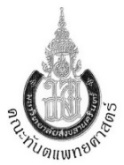 คลินิกทันตกรรมสำหรับเด็ก โรงพยาบาลทันตกรรม		                                                  วันที่.................................................................................	ข้าพเจ้า (นาย/นาง/นางสาว)...........................................................เกี่ยวข้องเป็น....................................(ด.ช./ด.ญ.).......................................................................................อนุญาตให้ ทันตแพทย์ของโรงพยาบาลทันตกรรมคณะทันตแพทยศาสตร์ มหาวิทยาลัยสงขลานครินทร์ ทำการรักษา โดยการทาซิลเวอร์ไดเอมีนฟลูออไรด์ (SDF) 
เพื่อยับยั้งการผุของฟันทั้งนี้ข้าพเจ้าได้รับคำอธิบายเกี่ยวกับ ความจำเป็น ผลดี และผลข้างเคียงไม่พึงประสงค์ ของการรักษาด้วยวิธีดังกล่าวแล้ว โดยมีข้อมูลโดยย่อดังนี้SDF เป็นสารที่มีคุณสมบัติในการฆ่าเชื้อ สามารถยับยั้งฟันผุและลดอาการเสียวฟัน 
ควรมีการทาซ้ำทุก 3-6 เดือน หรือตามที่ทันตแพทย์เห็นว่าเหมาะสม การทา SDF จะทำให้ฟันผุหยุดลุกลาม แต่ฟันยังคงเป็นรูอยู่เช่นเดิม ในบางกรณีอาจยังคงจำเป็นต้องได้รับการบูรณะฟันจะไม่ทา SDF ในกรณีที่ 3.1  มีประวัติแพ้โลหะเงิน 3.2  มีแผลร้อนใน หรือมีแผลเปิด (raw ulcer) ที่บริเวณเหงือกเมื่อทาแล้วสีของฟันเฉพาะบริเวณที่ผุจะเปลี่ยนเป็นสีดำอย่างถาวร ส่วนบริเวณที่ไม่ผุจะไม่เปลี่ยนสีเมื่อโดนผิวหนังหรือเหงือกโดยบังเอิญอาจพบคราบเปื้อนสีน้ำตาลหรือสีขาวที่ไม่ก่อให้เกิดอันตราย ไม่สามารถล้างออกได้ทันทีแต่จะหายไปภายใน 1-3 สัปดาห์เมื่อทา อาจรู้สึกถึงรสโลหะ แต่จะหายไปอย่างรวดเร็วลงชื่อ ......................................................................                           ลงชื่อ ......................................................................(...............................................................................)                          (...............................................................................)                ทันตแพทย์ผู้ให้การรักษา  		                           ผู้ป่วย/ผู้มีอำนาจกระทำแทนผู้ป่วยลงชื่อ ......................................................................                           ลงชื่อ ......................................................................(...............................................................................)                          (...............................................................................)                           พยาน	             พยาน		                 วันที่ ........................................เวลา ......................หมายเหตุ 	1. 	กรณีผู้ป่วยมารับการรักษาเพียงคนเดียว กรุณาลงบันทึก “ผู้ป่วยมาคนเดียว” ในช่องลงนามพยานและเซ็นชื่อกำกับ	2.	กรณีผู้ป่วยยังไม่บรรลุนิติ (อายุต่ำกว่า 20 ปี) ผู้ปกครองเซ็นชื่อในช่อง ผู้ป่วย/ผู้มีอำนาจกระทำแทนผู้ป่วย